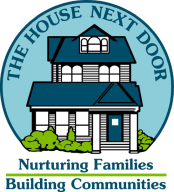 EVOLV Phone Intake Referral FormReferral Date:__________________	Staff Taking/Making Call_______________________________Referring Agency: ___________________ Contact name: _________________ Phone#: ________________Caller’s Name______________________________		Relationship to client:_________________	Client Name:_________________________ Date of Birth__________ Social Security#:_________________Email_________________________________                                 Phone #’s H_________________________C_________________________ W_____________________            Emergency #:______________________May we leave a message saying we are HND at these numbers?	 Yes 		NoAddress:  Street_____________________________    City__________________          Zip Code__________Race: Ethnicity_______________ Race________________ Religion___________ Citizenship____________Marital Status__________ Disabilities________________ Accommodations _________________________Languages Spoken___________________________ Languages Read_______________________________Benefit Assignments:Payor___________________	Policy #_______________________	Plan (HMO)___________________Explain sliding scale fee:  Household Income__________________ # of People in home________________How did you hear about our agency?  _________________________________________________________Days/Times available_______________________________________________________________________Police Report Filed? Yes 	No   						Abuse Report Filed? Yes 	No  Police Report#:____________________________   Abuse Report #:_________________________________Client Interviewed by CPT?      Yes No   	         Current open case with DCF/CPC?      Yes No  Name of Case Manager: _________________________ Phone #: ___________________________________Presenting Problem:________________________________________________________________________________________________________________________________________________________________________________________________________________________________________________________________________________________________________________________________________________________________________________________________________________________________________________